Έντυπο Καταγραφής Πληροφοριών και Συγκέντρωσης Εκπαιδευτικού Υλικού για τα Ανοικτά ΜαθήματαΈκδοση: 1.03, Νοέμβριος 2014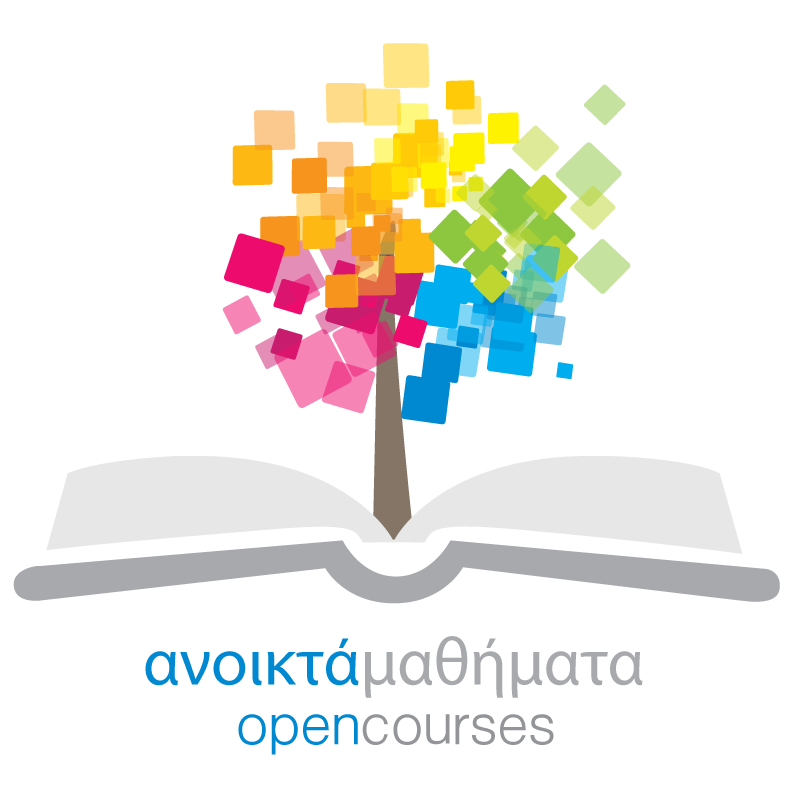 Δράση «Ανοικτά Ακαδημαϊκά Μαθήματα στο Πανεπιστήμιο Αιγαίου»Σύνδεσμος: http://opencourses.aegean.gr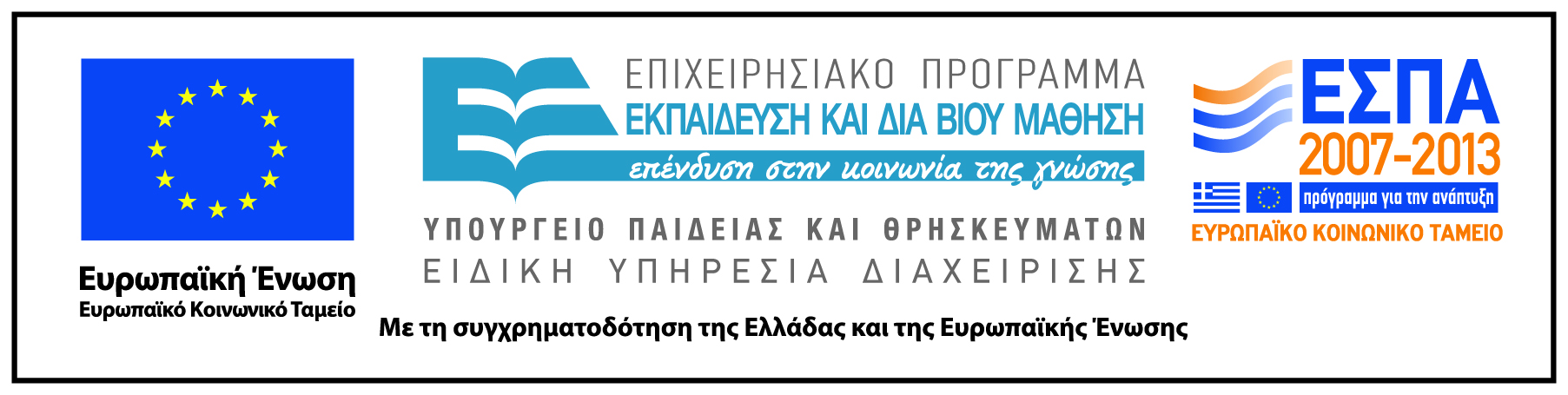 Γενικές Πληροφορίες ΜαθήματοςΌνομα διδάσκοντος / διδασκόντων Σπυρίδων Συρόπουλος	Instructor(s) nameSpyros SyropoulosΤίτλος ΜαθήματοςΑρχαία Ελληνική ΦιλολογίαΔικτυακός τόπος μαθήματοςhttps://eclass.aegean.gr/courses/TMS182/ Κωδικός Μαθήματος (Course Code) όπως αναφέρεται στο ΦοιτητολόγιοAYE-01Επίπεδο μαθήματος/Κύκλος σπουδών (Course level/cycle).Προπτυχιακό (Undergraduate)Έτος σπουδών (Year of Study):4οΕξάμηνο (Semester).H’ Γλώσσα διδασκαλίαςΕλληνικήΠερισσότερα για τον/τους διδάσκοντες (More about the instructor(s)).Προαιρετικά. Σύνδεσμος σε βιογραφικό ή σύντομο βιογραφικό (έως 10 γραμμές)Φωτογραφία διδάσκοντοςΠροαιρετικάΠεριγραφή μαθήματοςΤο μάθημα επικεντρώνεται στη διερεύνηση δύο αλληλένδετων λογοτεχνικών ειδών, του έπους και της τραγωδίας και εξετάζει την ιστορία, τις πηγές και την υποδοχή τους στην αρχαιότητα και σήμερα.Κατά το πρώτο ήμισυ του εξαμήνου γίνεται συστηματική μελέτη των διαφόρων κατηγοριών του έπους (ηρωικό, βιοσοφικό, θρησκευτικό), εξετάζονται οι πηγές, τα σωζόμενα κείμενα, τα προβλήματα και νέες προσεγγίσεις στην ιστορία του είδους, ιδιαίτερα στα ομηρικά έπη.Στη συνέχεια, το μάθημα επικεντρώνεται στη διερεύνηση της τραγωδίας ως δημιούργημα της αστικής λογοτεχνίας και εξετάζει τη σχέση της με το έπος και τη θέση της στην πολιτική και κοινωνική πραγματικότητα του 5ου αιώνα. π.Χ. Γίνεται αναφορά σε έργα από κάθε έναν από τους σωζόμενους, Αισχύλο, Σοφοκλή και του ΕυριπίδηΛέξεις κλειδιά (Keywords)Αρχαία ελληνική γραμματεία, αρχαίο θέατρο, έπος, τραγωδία, κωμωδία